SMLOUVA O SPOLUPRÁCI NA ŘEŠENÍ PROJEKTU(dle § 1746 odst. 2 zákona č. 89/2012 Sb., občanský zákoník, ve znění pozdějších předpisů, a zákona č. 130/2002 Sb., zákon o podpoře výzkumu, experimentálního vývoje a inovací z veřejných prostředků a o změně některých souvisejících zákonů, ve znění  pozdějších předpisů, dále jen „zákon o podpoře výzkumu, experimentálního vývoje a inovací“)Projekt je realizován v rámci Operačního programu Podnikání a inovace pro konkurenceschopnost 2014-2020 (dále také jako „OP PIK“), Výzva VIII, programu podpory APLIKACE s názvem: „Snižování hlukové zátěže od liniových dopravních staveb pomocí aktivních a pasivních prvků“ (dále také jako "projekt")Smluvní stranyŽadatel / Příjemce:COMDES CZ s.r.o.IČO:	27119840DIČ:	CZ 27119840Sídlo:	Malostranské náměstí 5/28, Malá Strana, 118 00 Praha 1 Zastoupená:	Ing. Stanislava Marková, jednatelkaZapsaná:		v obchodním rejstříku vedeném Městským soudem v Praze, oddíl C, vložka 97763Bankovní spojení: xxxxxxxxxxÚčet číslo:	xxxxxxxxxx aPartner č. 1 s finančním příspěvkem:Správa železnic, státní organizaceIČO:	70994234DIČ:	CZ 70994234Sídlo:	Praha 1 - Nové Město, Dlážděná 1003/7, PSČ 11000 Zastoupená:	Bc. Jiří Svoboda, MBA, generální ředitelZapsaná:		v obchodním rejstříku vedeném Městským soudem v Praze, oddíl A, vložka 48384Bankovní spojení: xxxxxxxxxxÚčet číslo:	xxxxxxxxxx aPartner č. 2 s finančním příspěvkem:Technická univerzita v LiberciIČO:	46747885DIČ:	CZ 46747885Sídlo:	Studentská 1402/2, 46001 Liberec I - Staré Město Zastoupena:	doc. RNDr. Miroslav Brzezina, CSc., rektor TUL Bankovní spojení: xxxxxxxxxxÚčet číslo:	xxxxxxxxxx Interní číslo smlouvy: xxxxxxxxxx(dále také společně jako „smluvní strany“)mezi sebou uzavírají následující smlouvu o spolupráci (dále jen „smlouva“)Článek 1Předmět smlouvySmluvní strany, tvořící řešitelský tým projektu, prohlašují, že souhlasí se spoluprací na projektu průmyslového výzkumu a experimentálního vývoje s názvem "Snižování hlukové zátěže od liniových dopravních staveb pomocí aktivních a pasivních prvků ", v rámci OP PIK, Výzvy VIII, programu Aplikace, dle příslušného podnikatelského záměru vypracovaného žadatelem (dále také jako„podnikatelský záměr“). Smluvní strany prohlašují, že jim jsou známy podmínky projektu a práva a povinnosti smluvních stran, jakož i obsah žádosti o podporu projektu, kterou podal žadatel.Smluvní strany prohlašují, že pokud bude projekt Ministerstvem průmyslu a obchodu (dále také jako "poskytovatel") přijat a schválen, budou společně usilovat o naplnění cílů projektu. Za tímto účelem se smluvní strany zavazují realizovat projekt v souladu s Rozhodnutím poskytovatele o poskytnutí dotace, jehož nedílnou součástí jsou Podmínky poskytnutí dotace (dále také jako "rozhodnutí") a schváleným návrhem podnikatelského záměru a účelně tak využívat získané finanční prostředky, poskytnuté formou podpory ze strany poskytovatele (dále také jako "dotace"). Smluvní strany prohlašují, že jim jsou  výše uvedené dokumenty známy.Cílem projektu je průmyslový výzkum (dále také jako „PV“) a experimentální vývoj (dále také jako „EV“) v oblasti inovativního řešení protihlukového panelu s aktivním systémem pohlcování a odrážení zvuku založeném na spojení geopolymerického sendviče s uhlíkovou mřížkou, která ve své vnitřní struktuře generuje elektromagnetické napětí.Předmětem této smlouvy je úprava účinné spolupráce mezi smluvními stranami, stanovení práv a povinností smluvních stran, vymezení práv a povinností smluvních stran na výsledcích průmyslového výzkumu a experimentálního vývoje projektu (dále také jako „výsledky projektu“), a podmínky použití dotace partnerem při realizaci projektu. Projekt bude realizován podle schváleného návrhu projektu.Předpokládanými výsledky projektu jsou (s tím, že platí označená položka): poloprovoz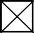 ověřená technologie užitný vzor průmyslový vzor prototyp2 x funkční vzorekcertifikovaná metodika nebo softwareSmluvní strany se dohodly, že podíl průmyslového výzkumu v projektu bude činit 49,54 % a podíl experimentálního vývoje bude činit 50,46 % z celkovýchzpůsobilých výdajů projektu, přičemž podíl aktivit žadatele a partnerů je rozdělen takto:Smluvní strany se dohodly na tom, že podíl:žadatele na řešení projektu tvoří 79,5 % rozpočtu projektu, a to způsobilými výdaji ve výši 44.429.694 Kč,partnera číslo 1 na řešení projektu tvoří 2,5 % rozpočtu projektu, a to způsobilými výdaji ve výši 1.385.783 Kčpartnera číslo 2 na řešení projektu tvoří 18 % rozpočtu projektu, a to způsobilými výdaji ve výši 10.035.656 KčCelkové způsobilé výdaje projektu budou činit 55.851.133,00 Kč, celková výše dotace 39.095.793,10 Kč.Rozpočet projektu tvoří Přílohu 1 této smlouvy.Smluvní strany se dohodly, že projekt bude žadatel s partnerem č. 1 a č. 2. realizovat od 01. 09. 2021 do 31. 05. 2023. Projekt bude rozdělen do 4 etap dle věcné náplně a finanční náročnosti. Náplň jednotlivých etap bude dána schváleným návrhem projektu a harmonogramem projektu, který tvoří Přílohu 2 této smlouvy.Žadatel je koordinátorem projektu. Odpovědnost za odborné vedení celého projektu ponese hlavní řešitel projektu na straně žadatele, který bude rozhodovat o směrech prací celého projektu. Hlavní řešitel bude odpovědný za přípravu a finalizaci monitorovacích zpráv, za čerpání finančních prostředků celého projektu a prezentaci dosažených výsledků širší odborné veřejnosti. Jeho úkolem bude také kontrola jednotlivých etap projektu a jejich výstupů a dodržování podmínek daných touto smlouvou, včetně dodržování podmínek této smlouvy partnery. O osobě hlavního řešitele je žadatel povinen neprodleně informovat oba partnery.	Hlavní řešitel projektu koordinuje řešitele partnerů dle pravidel projektového řízení a dle jejich disponibilních kapacit s cílem naplnění projektu.Úloha partnera č. 1 v návaznosti na výše uvedený odstavec 10 článku 1 je definována následně: Odbor strategie (O26) – nese odpovědnost za personální zajištění, za realizaci zkušebního úseku a vedení projektu ze strany partnera č. 1, komunikuje s odbornými útvary, které poskytují součinnost v rámci svých odborností:Odbor traťového hospodářství (O13) – konzultační činnost týkající se technických parametrů protihlukových opatření,Odbor provozuschopnosti (O15) – konzultační činnost týkající se hodnocení účinnosti navrhovaných protihlukových opatření,Odbor elektrotechniky a energetiky (O24) – konzultační činnost týkající se oblasti elektrotechniky,Odbor bezpečnosti s krizového řízení (O30) – konzultační činnost týkající se oblasti bezpečnosti (PO, BOZP),Stavební správa – konzultační činnost týkající se problematiky přípravy staveb.Hlavní řešitel projektu zajistí řízení projektu tak, aby plnění jednotlivých úkolů probíhalo v souladu se schváleným návrhem projektu.Smluvní strany se zavazují, že budou respektovat a dodržovat povinnosti a podmínky právního rámce souvisejícího s realizací projektu, zejména příslušná ustanovení zákona č. 89/2012 Sb., občanský zákoník, zákona č. 121/2000 Sb. autorský zákon, zákona č. 527/1990 Sb., o vynálezech a zlepšovacích návrzích, zákona č. 478/1992 Sb., o užitných vzorech, zákona č. 130/2002 Sb., zákon o podpoře výzkumu, experimentálního vývoje a inovací, a zákona č. 441/2003 Sb., zákon o ochranných známkách, a dalších souvisejících právních norem, vše ve znění pozdějších předpisů.V intencích podnikatelského záměru se definuje role Partnera č. 1 projektu na stanovení negativního vymezení provozně technických podmínek konstrukcí protihlukových stěn, tak aby splňovaly veškeré provozní a jiné předpisy Partnera č.1. včetně omezení aktivního prvku generujících elektromagnetické pole. Dále pak při spolupráci na procesu ověření parametrů v reálném provozu a koordinaci podmínek umístění, měření a provozu.Smluvní strany pro odstranění pochybností výslovně prohlašují, že oba partneři nebudou v souvislosti s plněním této smlouvy poskytovat žádné finanční prostředky jakékoli třetí osobě, včetně ostatních smluvních stran, nad rámec částek uvedených v článku 1 odst. 7 této smlouvy, a žádné takové prostředky nebudou po partnerech požadovány. Oba partneři mají nárok na poskytnutí částek uvedených v článku 1 odst. 7 této smlouvy, které tvoří maximální podíl partnerů  na celkových výdajích projektu, v plné výši. Dále smluvní strany prohlašují, že částky uvedené v článku 1 odst. 7 této smlouvy plně pokrývají jejich náklady vynaložené v souvislosti s touto smlouvou a že partneři nejsou povinni provádět jakékoli další činnosti, které nejsou pokryty částkou uvedenou v článku 1 odst. 7 této smlouvy.Článek 2Další podmínky smlouvySmluvní strany se zavazují:respektovat podmínky Rozhodnutí o poskytnutí dotace,žadatel podává žádosti o platbu po ukončení každé etapy dle článku I odst. 8 této smlouvy.Smluvní strany souhlasí, že každá smluvní strana má právo zveřejňovat výsledky vlastního EV a PV.Výše dotace je programem Aplikace OP PIK stanovena zvlášť pro každou smluvní stranu na základě provedené práce a vložených prostředků do projektu. Proto náleží smluvním stranám vlastní část dotace.Dotace bude žadateli poskytnuta v souladu s „Pravidly spolufinancování Evropských strukturálních a investičních fondů v programovém období 2014- 2020“ a bude proplácena ex-post na základě dokladů předložených žadatelem v žádosti o platbu. Předpokladem je počáteční plné předfinancování výdajů projektu (nebo ucelené etapy = fáze projektu) z vlastních zdrojů příslušné smluvní strany.Žadatel se zavazuje následně poskytnout partnerům podporu z obdržené dotace bezhotovostně na účet uvedený v záhlaví této smlouvy a ve výši uvedené v Příloze č. 1 této smlouvy bezodkladně, nejpozději však do 14 dnů od přijetí platby od poskytovatele podpory na účet žadatele.Převedení stanovené části dotace se považuje pouze za převod finančních prostředků a nepovažuje se za úplatu za uskutečněné zdanitelné plnění.Partneři se zavazují vést o způsobilých výdajích projektu a použití dotace oddělenou účetní evidenci.Projekt bude financován dle schváleného návrhu projektu z dotace a ostatních zdrojů. Změny oproti schválenému návrhu projektu navrhuje žadatel a schvaluje poskytovatel. Změny lze provádět pouze v souladu s Podmínkami poskytnutí dotace.Vlastníkem hmotného majetku nutného k řešení projektu a pořízeného z podpory je žadatel nebo partner, který si uvedený majetek pořídil nebo jej vytvořil. Došlo-li k vytvoření nebo pořízení majetku společným působením smluvních stran (s výjimkou uvedenou v odst. 13 tohoto článku), je takový majetek v jejich podílovém spoluvlastnictví, a to podle míry, v jakém se na jeho vytvoření nebo pořízení podíleli. V pochybnostech jsou podíly rovné. Smluvní strany jsou povinny nakládat s veškerým majetkem s péčí řádného hospodáře, zejména jej zabezpečit proti poškození, ztrátě nebo odcizení a dále jej využívat zejména pro aktivity spojené   s projektem.Po dobu účinnosti této smlouvy nejsou partneři oprávněni bez souhlasu žadatele s hmotným majetkem využitým v rámci projektu disponovat ve prospěch třetí osoby, zejména pak nejsou oprávněni tento hmotný majetek zcizit, převést, zatížit, pronajmout, půjčit či vypůjčit.Žadatel uzavře s Partnerem č. 1 dle jeho vlastních pravidel samostatnou smlouvu, kde se detailně vymezí pravidla, práva a povinnosti nakládání s funkčním vzorkem umisťovaným do železniční dopravní cesty Partnera č. 1.Smluvní strany se zavazují dodržovat mlčenlivost o skutečnostech, které se týkají spolupráce dané touto smlouvou, bez ohledu na formu a způsob jejich sdělení či zachycení, a to až do doby jejich zveřejnění. Tato povinnost neplatí vůči osobám, které jsou na základě právních předpisů k informacím o takových skutečnostechoprávněny. Povinnost mlčenlivosti smluvní strany přenesou i na své zaměstnance. Zaměstnancem smluvní strany se pro účely této smlouvy rozumí zaměstnanci smluvní strany, případně jiné osoby, které vykonávají činnost pro smluvní stranu na základě jakéhokoliv prokazatelného právního vztahu při plnění závazků ze smlouvy o spolupráci. Smluvní strany se dále zavazují, že duševní vlastnictví nepoužijí v rozporu s jeho účelem, s účelem vzájemné spolupráce určeným touto smlouvou, ve prospěch třetích osob jinak než podle této smlouvy, ani pro vlastní potřebu, která nemá vztah k předmětu spolupráce, nebude-li dohodnuto jinak. Informace utajované podle zákona č. 412/2005 Sb., o ochraně utajovaných informací a o bezpečnostní způsobilosti, ve znění pozdějších předpisů, chrání smluvní strany způsobem stanoveným právními předpisy.Právem duševního vlastnictví se rozumí zejména:autorské právo, práva související s právem autorským, právo pořizovatele databáze a know-how, obchodní tajemství,průmyslová práva, ochrana výsledků technické tvůrčí činnosti (vynálezy a užitné vzory), předmětů průmyslového výtvarnictví (průmyslové vzory), práva na označení (ochranné známky) a patenty.Smluvní strany se dohodly na tom, že právo duševního vlastnictví vzniklé v rámci spolupráce upravené touto smlouvou (dále také jako „nové duševní vlastnictví“) je ve vlastnictví té smluvní strany, která ho vytvořila svými zaměstnanci a pomocí vlastních materiálních a finančních vkladů, bez přispění další strany (dále jen„vlastník“).Vznikne-li nové duševní vlastnictví za přispění více smluvních stran (dále také jako„nové duševní spoluvlastnictví“), je takové duševní vlastnictví ve  spoluvlastnictví těchto smluvních stran (dále také jako „spoluvlastníci“). Poměr podílů  vlastnictví  se   odvíjí   od   míry   podílu   smluvních   stran   na   činnostech v projektu, v pochybnostech nebo při neexistenci dohody jsou spoluvlastnické podíly rovné. U autorských děl se tento odstavec použije obdobně na výkon majetkových práv k autorskému dílu.Smluvní strany jsou povinny chránit duševní vlastnictví způsobem, který je pro ochranu každého druhu duševního vlastnictví nejvýhodnější. Smluvní strana, která je vlastník nebo spoluvlastník duševního vlastnictví, nese náklady spojené s vedením příslušných řízení, jež mohou být případně realizována za účelem dosažení jeho nejvýhodnější ochrany.Smluvní strany se výslovně dohodly (žadatel výslovně souhlasí s tím), že nové duševní vlastnictví nebo spoluvlastnictví může být partnery využito pro výzkumné účely bezúplatně způsobem, který neohrozí jeho ochranu.Mohou-li si u některé smluvní strany činit nároky na nové duševní vlastnictví nebo spoluvlastnictví třetí osoby, jsou smluvní strany povinny provést taková opatření nebo uzavřít takové smlouvy, aby výkon příslušných práv nebo práva samotná  byly na dotčenou smluvní stranu převedeny. Do účinnosti takového opatření nebo smlouvy smluvní strany zajistí, aby taková práva byla u třetích osob vykonávána v souladu s povinnostmi vyplývajícími ze smlouvy.Smluvní strany jsou povinny uchovat výsledky projektu po dobu nejméně 3 let od ukončení realizace projektu, tj. tyto výsledky nesmí být zcizeny žádnou ze smluvních stran po výše uvedenou dobu. Tímto ustanovením se rozumí, že všechny smluvní strany nebudou po dobu nejméně 3 let od ukončení realizace projektu nabízet výsledky, které vznikly realizací projektu, žádné třetí osobě ke komerčnímu využití. V případě, že příslušná smluvní strana bude vyvíjet řešení určené pouze pro potřeby jí samé, je povinna v případě kontroly prokázat, že jej využívá způsobem, který uváděla v rámci projektu.Má-li smluvní strana v úmyslu převést své vlastnické právo k novému duševnímu vlastnictví nebo svůj spoluvlastnický podíl k novému duševnímu spoluvlastnictví na třetí osobu, je povinna přednostně nabídnout své vlastnické právo/spoluvlastnický podíl na právu duševního vlastnictví ostatním smluvním stranám, a to za podmínek v místě a čase obvyklých. Nabídka bude učiněna písemnou formou a bude doručena druhé smluvní straně. Nepřijme-li druhá smluvní strana nabídku do 30 dnů ode dne jejího doručení, může nabízející smluvní strana převést své vlastnické právo/spoluvlastnický podíl na třetí osobu. Převede-li smluvní strana vlastnické právo k novému duševnímu vlastnictví/spoluvlastnický podíl na třetí osobu, je povinna zajistit prostřednictvím odpovídajících opatření nebo smluv, aby povinnosti vyplývající z této smlouvy přešly na tuto třetí osobu coby nového vlastníka práv tak, aby byly zajištěny zájmy poskytovatele vyplývající  z  této  smlouvy.  K  převodu  spoluvlastnického  podílu  k novému duševnímu spoluvlastnictví na třetí osobu je zapotřebí předchozího písemného souhlasu všech spoluvlastníků.Pokud je součástí aktivit prováděných v rámci této smlouvy zhotovení prototypů, pak musí tyto prototypy podstoupit prototypové zkoušky zajištěné smluvní stranou, jež prototyp vytvořila, a o kterých bude proveden detailní záznam a vyhodnocení. Pokud budou prototypy následně prodány, budou vždy deklarovány jako prodej zkušebního prototypu za cenu nepřevyšující přímé materiálové náklady (snížené o dotaci na tento prototyp nárokovanou).Veškeré spory mezi smluvními stranami vyplývající nebo související s ustanoveními této smlouvy budou řešeny vždy nejprve smírně vzájemnou dohodou. Nebude-li smírného řešení dosaženo v přiměřené době, bude mít kterákoliv ze smluvních stran právo předložit spornou záležitost k rozhodnutí místně příslušnému soudu České Republiky.Smluvní strany se zavazují nejpozději do dvou měsíců ode dne vydání Rozhodnutí  o poskytnutí dotace detailně upravit předmět duševního vlastnictví samostatnou smlouvou, která bude výše uvedeným ustanovením duševního vlastnictví této smlouvy nadřazená.Článek 3Platnost a účinnost smlouvyTato smlouva nabývá platnosti dnem jejího podpisu všemi smluvními stranami a účinnosti dnem jejího uveřejnění v registru smluv vedeném Ministerstvem vnitraČR. Smlouvu uveřejní partner č. 2 Tato smlouva je uzavřena na dobu realizace projektu s tím, že tato doba činí 21 měsícůPlatnosti a účinnosti tato smlouva pozbývá uplynutím doby, na kterou je sjednána, případně též dnem uveřejnění rozhodnutí poskytovatele, že na projekt nebyla poskytnuta dotace.Článek 4Závěrečná ustanoveníZměny nebo doplňky této smlouvy lze provádět výhradně na základě dohody smluvních stran, a to formou vzestupně číslovaných písemných dodatků podepsaných oprávněnými zástupci smluvních stran.Smluvní strany se dohodly, že kontaktními osobami jsou: za žadatele:	xxxxxxxxxx za partnera číslo 1: xxxxxxxxxxza partnera číslo 2: xxxxxxxxxxTato smlouva je vyhotovena ve třech vyhotoveních, každé s platností originálu, přičemž každá ze smluvních stran obdrží jedno vyhotovení.Smluvní strany považují předmět této smlouvy za dostatečně určitý a prohlašují, že tato smlouva byla uzavřena podle jejich pevné a svobodné vůle, nikoliv v tísni, a že bezvýhradně souhlasí s jejím obsahem a na důkaz toho připojují podpisy svých oprávněných zástupců.Příloha 1 - Rozpočet projektuPříloha 2 - Časový harmonogram projektuŽadatelprůmyslový výzkum:50 %experimentální vývoj:50 %Partner č. 1průmyslový výzkum:25,3 %experimentální vývoj:74,7 %Partner č. 2průmyslový výzkum:50 %experimentální vývoj:50 %V Praze dne 01.09.2021Za COMDES CZ s.r.o.Ing. Stanislava MarkovájednatelV Praze dne 24.08.2021Za Správu železnic, státní organizaciBc. Jiří Svoboda, MBAgenerální ředitelV Liberci dne 07.09.2021Za Technickou univerzitu v Libercidoc. RNDr. Miroslav Brzezina, CSc., rektor TUL